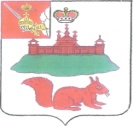 АДМИНИСТРАЦИЯ  КИЧМЕНГСКО-ГОРОДЕЦКОГО МУНИЦИПАЛЬНОГО РАЙОНА  ВОЛОГОДСКОЙ ОБЛАСТИПОСТАНОВЛЕНИЕ                от 22.03.2021    № 178                    с. Кичменгский ГородокОб утверждении положения о формировании муниципальногозадания на оказание муниципальных услуг (выполнение работ)в отношении муниципальных учреждений района и финансовомобеспечении выполнения муниципального заданияВ соответствии с пунктами 3 и 4 статьи 69.2 Бюджетного кодекса Российской Федерации, подпунктом 2 пункта 7 статьи 9.2 Федерального закона от 12 января 1996 года N 7-ФЗ "О некоммерческих организациях" и частью 5 статьи 4 Федерального закона от 3 ноября 2006 года N 174-ФЗ "Об автономных учреждениях" администрация  ПОСТАНОВЛЯЕТ:1. Утвердить прилагаемое Положение о формировании муниципального задания на оказание муниципальных услуг (выполнение работ) в отношении муниципальных учреждений района и финансовом обеспечении выполнения муниципального задания (далее соответственно – муниципальное задание, Положение).2. Признать утратившим силу:постановление Администрации Кичменгско-Городецкого муниципального района  от 17 апреля 2017 года N 145 "Об  утверждении Положения о формировании муниципального задания на оказание муниципальных услуг (выполнение работ) в отношении муниципальных учреждений района и финансовом обеспечении» (с изменениями).3. Настоящее постановление вступает в силу с момента подписания и распространяется на правоотношения с 1 января 2021 года.Первый заместитель руководителя администрации района                                             О.В.Китаева